6 класс ФГТТема урока: Характерные интервалыХарактерные интервалы – это интервалы, которые характерны только для гармонических ладов.  В связи с понижением VI ступени, в Гармоническом мажоре образуются следующие интервалы: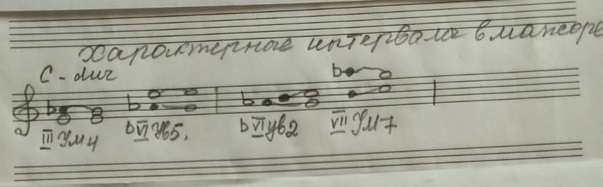 В связи с повышением VII ступени, в Гармоническом миноре образуются следующие характерные интервалы: 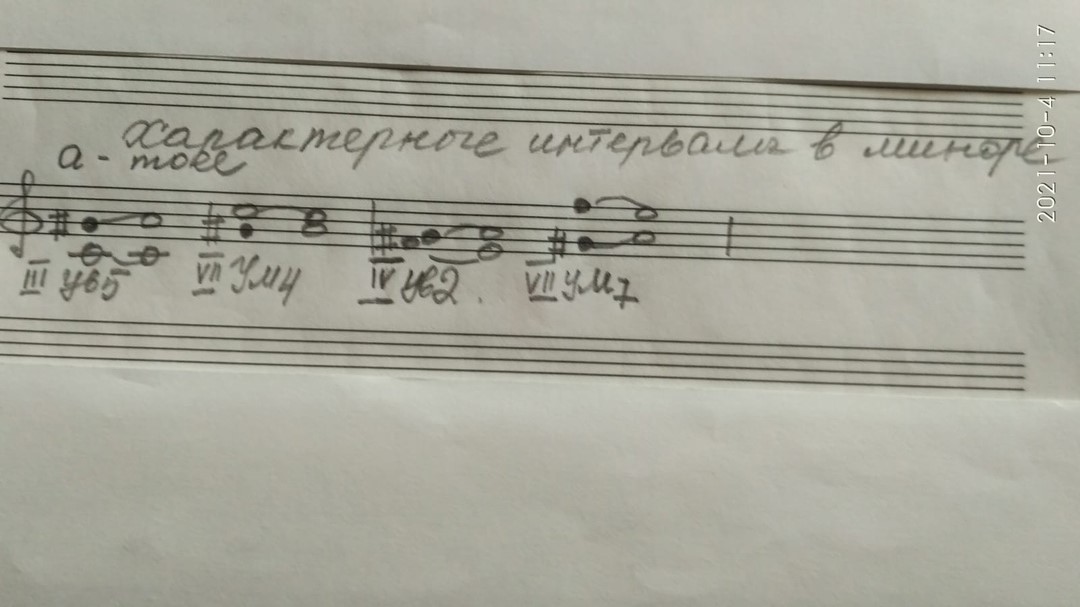 Задание: 1. Выучить тему.2. Построить характерные интервалы в G-dur, e-moll.3. Играть и петь их.4. Продолжаем учить экзаменационные номера I ч № 527. II ч № 50.5. Учить Билет № 2.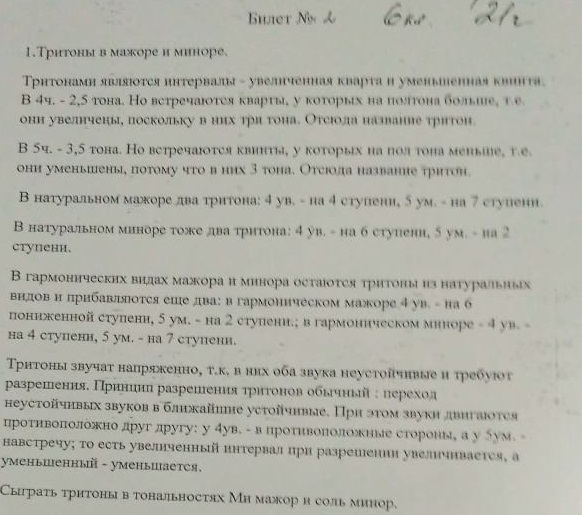 Письменные задания присылайте на адрес podgornova.gv@mail.ru